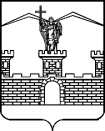 АДМИНИСТРАЦИЯ ЛАБИНСКОГО ГОРОДСКОГО ПОСЕЛЕНИЯЛАБИНСКОГО РАЙОНАП О С Т А Н О В Л Е Н И Еот 02.11.2016                                                                                                                          № 1505г.ЛабинскО внесении изменений в постановление администрации Лабинского городского поселения Лабинского района от 31 октября 2014 года № 1221 «Об утверждении муниципальной  программы «Организация мероприятий по гражданской обороне, обучению населения в области гражданской обороны и чрезвычайных ситуаций, защите населения и территории от чрезвычайных ситуаций природного и техногенного характера» на 2015-2017 годы»В соответствии с Федеральным законом от 6 октября 2003 года № 131-ФЗ                       «Об общих принципах организации местного самоуправления в Российской Федерации», руководствуясь постановлением администрации Лабинского городского поселения Лабинского района от 15 апреля 2014 года № 359                 «Об утверждении Порядка принятия решения о разработке муниципальных программ Лабинского городского поселения Лабинского района, их формирования и реализации, Порядка проведения и критериях оценки эффективности  реализации муниципальных программ Лабинского городского поселения Лабинского района» п о с т а н о в л я ю:1.	Внести изменения в постановление администрации Лабинского городского поселения Лабинского района от 31 октября 2014 года № 1221                «Об утверждении муниципальной  программы «Организация мероприятий по гражданской обороне, обучению населения в области гражданской обороны и чрезвычайных ситуаций, защите населения и территории от чрезвычайных ситуаций природного и техногенного характера» на 2015-2017 годы», изложив приложение в новой редакции (прилагается).2.  Признать утратившими силу:1) пункт 5 и приложение № 3 постановления администрации Лабинского городского поселения Лабинского района от 26 сентября 2016 года № 1314                «О внесении изменений в некоторые правовые акты администрации Лабинского городского поселения Лабинского района»;2) постановление администрации Лабинского городского поселения Лабинского  района  от  22  января  2016  года № 65 «О внесении изменений в постановление администрации Лабинского городского поселения Лабинского района от 31 октября 2014 года № 1221 «Об утверждении муниципальной программы «Организация мероприятий по гражданской обороне, обучению населения в области гражданской обороны и чрезвычайных ситуаций, защите населения и территории от чрезвычайных ситуаций природного и техногенного характера» на 2015-2017 годы»;3) постановление администрации Лабинского городского поселения Лабинского района  от 16 марта 2015 года № 190 «О внесении изменений в постановление администрации Лабинского городского поселения Лабинского района от 31 октября 2014 года № 1221 «Об утверждении муниципальной программы «Организация мероприятий по гражданской обороне, обучению населения в области гражданской обороны и чрезвычайных ситуаций, защите населения и территории от чрезвычайных ситуаций природного и техногенного характера» на 2015-2017 годы»;4) пункт 6 постановления администрации Лабинского городского поселения Лабинского района от 19 октября 2015 года № 1140 «О внесении изменений в некоторые правовые акты администрации Лабинского городского поселения Лабинского района».2.	Отделу делопроизводства администрации Лабинского городского поселения Лабинского района (Корная) разместить настоящее постановление на официальном сайте администрации Лабинского городского поселения Лабинского района в сети Интернет.3.	Контроль за выполнением настоящего постановления возложить на заместителя главы администрации Лабинского городского поселения Лабинского района (вопросы жилищно-коммунального хозяйства, чрезвычайных ситуаций и благоустройства) Г.Д. Родникова.4.	Настоящее постановление вступает в силу со дня его подписания.Исполняющий обязанностиглавы администрацииЛабинского городского поселения			                                П.В. ДядюраМУНИЦИПАЛЬНАЯ ПРОГРАММА«Организация мероприятий по гражданской обороне, обучению населения в области гражданской обороны и чрезвычайных ситуаций, защите населения и территории от чрезвычайных ситуаций природного и техногенного характера» на 2015-2017 годы П А С П О Р Тмуниципальной программы «Организация мероприятий по гражданской обороне, обучению населения в области гражданской обороны и чрезвычайных ситуаций, защите населения и территории от чрезвычайных ситуаций природного и техногенного характера» на 2015-2017 годы 1. Характеристика текущего состояния безопасности населения Лабинского городского поселения Лабинского района в период ведения военных действий или вследствие этих действий и при чрезвычайных ситуациях природного и техногенного характера, и прогноз развития соответствующей сферы реализации муниципальной программыНа протяжении всей истории люди подвергались и подвергаются воздействию стихийных бедствий, аварий, катастроф и военных действий, которые уносят тысячи жизней, причиняют колоссальный экономический ущерб, за короткое время разрушают все, что создавалось десятилетиями и даже веками. Основными источниками стихийных бедствий на территории Лабинского городского поселения Лабинского района являются паводки, ураганные ветра, природные и техногенные пожары. Весенне-летний паводковый период при определенных условиях может представлять серьезную угрозу для существующих гидротехнических сооружений и населения, проживающего в подтапливаемых зонах. Подготовка населения Лабинского городского поселения Лабинского района в области обеспечения безопасности жизнедеятельности является одним из важнейших условий своевременного и эффективного реагирования при оповещении и информировании об угрозах и опасностях военного и мирного времени. Важной составной частью улучшения обучения неработающего населения в области гражданской обороны и защиты от чрезвычайных ситуаций природного и техногенного характера (далее – ГО и ЧС), повышением уровня знаний среди населения  Лабинского городского поселения Лабинского района является проведение занятий по обучению способам защиты от опасностей, возникающих при ведении военных действий или вследствие этих действий и способам защиты при чрезвычайных ситуациях природного и техногенного характера различными группами населения, размещение материалов по  рекомендованным темам занятий с неработающим населением на  официальном сайте МО Лабинский район для самостоятельного обучения населения городского поселения, обеспечение населения памятками о действиях в тех или иных чрезвычайных ситуациях, пропаганда знаний по ГО и ЧС среди населения путём вывешивания плакатов и с помощью организации просмотра фильмов, создание уголков ГО и ЧС в общественных местах, проведение мероприятий по тематике ГО и ЧС (учений, бесед, лекций, консультации), оповещение населения Лабинского городского поселения Лабинского района об угрозе или возникновении тех или иных чрезвычайных ситуаций, укомплектование  резерва материальных и финансовых средств.Программа определяет основы и порядок обучения граждан из числа неработающего населения в целях подготовки последних к умелым действиям при угрозе и возникновении аварий, катастроф и стихийных бедствий, а также опасностей, возникающих при ведении военных действий, или вследствие этих действий, с учетом специфических особенностей Лабинского городского поселения Лабинского района.Реализация Программы призвана обеспечить подготовку неработающего населения действиям по предупреждению чрезвычайных ситуаций и действиям в случае возникновения угрозы чрезвычайных ситуаций, а также защиты территорий муниципального образования от чрезвычайных ситуаций.Программа предназначена для осуществления комплекса мероприятий, направленных на обучение населения в области гражданской обороны, предупреждению чрезвычайных ситуаций и защите населения, максимального снижения потерь в условиях возникновения чрезвычайных ситуаций,  организации в установленном порядке системы сбора и обмена информацией в области защиты населения и территории от чрезвычайных ситуаций, содержание резерва материальных ресурсов для ликвидации чрезвычайных ситуаций на территории Лабинского городского поселения Лабинского района.При осуществлении своевременного финансирования и выполнении намеченных Программой мероприятий предполагается значительно поднять уровень обеспечения безопасности жизнедеятельности населения Лабинского района. Предполагаемый эффект от реализации Программы в первую очередь обусловлен прогнозируемым снижением риска гибели людей.Состояние (изменение) погодных условий, ежедневные данные  по уровню воды на реке Лаба,  температуре воздуха, почвы, влажности, осадков требует предоставления специализированной гидрометеорологической информации. Данная информация предоставляется по договору и является платной.Решение задач обеспечения национальной безопасности в чрезвычайных ситуациях должно достигаться на основе повышения эффективности реализации полномочий органов местного самоуправления в области обеспечения безопасности жизнедеятельности населения. Одним из значимых направлений повышения такой эффективности является развитие органов управления единой государственной системы предупреждения и ликвидации чрезвычайных ситуаций (далее - РСЧС), органов управления государственных органов власти и организаций, не входящих в РСЧС за счет информатизации процессов предупреждения, ликвидации чрезвычайных ситуаций и происшествий, управления силами и средствами и обеспечения межведомственного взаимодействия.Актуальность   мероприятий   по    обеспечению    общественной безопасности, правопорядка и безопасности  среды  обитания  на территории Лабинского городского поселения Лабинского района обусловливается  наличием   различного   рода   угроз (природного, техногенного,  биолого-социального,   экологического    и  другого   характера)    для   всей   среды обитания  населения  (жилых, общественных и административных зданий,  объектов  промышленного  и сельскохозяйственного     производства,     транспорта, связи, радиовещания,  телевидения,   технических   сооружений   и   систем коммунального хозяйства (водо-, газо-, тепло-,  электроснабжения  и др.), систем водоотведения, природных ресурсов и др.).В настоящее время в Лабинском городском поселении Лабинского района функционируют службы экстренного реагирования, которые осуществляют приём вызовов (сообщений о происшествиях) от населения (о происшествиях и чрезвычайных ситуациях) и при необходимости организуют экстренное реагирование на них соответствующих сил и средств.Важнейший показатель эффективности действий экстренных оперативных служб - время их оперативного реагирования. Его сокращение непосредственно влияет на тяжесть последствий происшествия или чрезвычайной ситуации (сокращение числа умерших и пострадавших, а также уменьшение общего материального ущерба).2. Основные цели, задачи, сроки и этапы реализации муниципальной Программы, а также прогноз конечных результатов муниципальной Программы, характеризующих целевое состояние (изменение состояния) (целевые показатели)2.1. Целями Программы является: 2.1.1. Обеспечение безопасности населения Лабинского городского поселения Лабинского района в период ведения военных действий или вследствие этих действий и при чрезвычайных ситуациях природного и техногенного характера.2.1.2. Предупреждение чрезвычайных ситуаций муниципального уровня, стихийных бедствий и ликвидация их последствий, снижение размера ущерба и потерь от чрезвычайных ситуаций.2.2. Достижение целей обеспечивается за счет выполнения следующих задач:2.2.1. Подготовка и обучение населения способам защиты от опасностей, возникающих при ведении военных действий или вследствие этих действий, а также при возможных чрезвычайных ситуациях в мирное время.2.2.2. Создание и содержание резервов материальных ресурсов для предупреждения и ликвидации чрезвычайных ситуаций природного и техногенного характера.2.2.3. Поддержание органов управления, сил и средств городского звена территориальной подсистемы РСЧС в постоянной готовности к выдвижению в зоны чрезвычайных ситуаций и проведению работ по ликвидации чрезвычайных ситуаций.2.3. Целевые показатели Программы:2.4. Достижение целей и решение поставленных задач позволит обеспечить:2.4.1. Приобретение неработающим населением необходимых навыков и знаний в области гражданской обороны о способах защиты и действиях при угрозе возникновения или возникновении чрезвычайных ситуаций природного и техногенного характера, способам защиты от опасностей, возникающих при ведении военных действий или вследствие этих действий и, как следствие, снижение количества погибших и получивших травмы людей на воде, при возникновении чрезвычайных ситуаций и пожарах.2.4.2. Повышение уровня обеспечения безопасности жизнедеятельности населения Лабинского района, качество подготовки и обучения населения в области гражданской обороны и защиты от чрезвычайных ситуаций природного техногенного характера.2.4.3. Включение органов местного самоуправления, а также  муниципальных предприятий, учреждений и организаций, выполняющих различные задачи по обеспечению жизнедеятельности, в единое информационное пространство антикризисного управления.2.4.4. Повышение оперативности процессов управления мероприятиями по предупреждению и ликвидации ЧС сокращение общего времени на поиск, обработку, передачу и выдачу информации;2.4.5. Стабилизацию обстановки на территории городском поселении, связанной с чрезвычайными ситуациями природного и техногенного характера.2.4.6. Снижение риска возникновения чрезвычайных ситуаций техногенного характера.2.4.7. Уменьшение тяжести последствий и ущерба, причиняемого здоровью, имуществу населения, окружающей природной среде в результате возникновения чрезвычайных ситуаций.2.4.8. Снижение количества человеческих жертв при возникновении чрезвычайных ситуаций.2.4.9. Снижение  размера ущерба и потерь от чрезвычайных ситуаций на территории Лабинского городского поселения Лабинского района.Сроки реализации муниципальной программы 2015-2017 годы, этапы                    не предусмотрены.3. Система программных мероприятийПеречень мероприятий Программы (приложение № 1) предусматривает решение конкретных задач: 3.1. Организационно-правовые мероприятия.3.2. Развитие системы информирования, оповещения населения о чрезвычайных ситуациях, организация обучения населения, работников органов местного самоуправления и муниципальных учреждений способам защиты и действиям при ЧС.3.3. Совершенствование системы управления и действий органов управления в чрезвычайных ситуациях.3.4. Организация приведения сил и средств в готовность к действиям в чрезвычайной ситуации.4. Финансовое обеспечение ПрограммыПрограмма реализуется за счет средств бюджета Лабинского городского поселения Лабинского района. Объем финансирования мероприятий составит  2362,0 тыс. руб.Распределение расходов, финансируемых из средств бюджета Лабинского городского поселения Лабинского района, представлено в бюджетной заявке (приложение № 2).5. Механизм реализации, управление й Программой и контроль за ходом ее реализации с указанием порядка координации и взаимодействия муниципальных заказчиков, заказчиков-координаторов и исполнителей Программы5.1. Мероприятия Программы выполняются в рамках полномочий органа местного самоуправления, установленных Федеральным законом                         от 6 октября 2003 года № 131-ФЗ «Об общих принципах организации местного самоуправления в Российской Федерации» и другими нормативными документами, регулирующими механизм реализации Программы.5.2. Координатор Программы:5.2.1. Обеспечивает разработку Программы.5.2.2. Формирует структуру Программы.5.2.3. Осуществляет текущее управление реализацией Программы, ее согласование с исполнителем мероприятий.5.2.4. Несет ответственность за достижение целевых показателей Программы.5.2.5. Проводит оценку эффективности Программы.5.2.6. Готовит годовой отчет о ходе реализации Программы.5.2.7. Предоставляет информацию управлению экономического развития администрации Лабинского городского поселения Лабинского района о ходе реализации Программы.5.2.8. Выполняет программные мероприятия в объеме их бюджетных ассигнований, утвержденных решением Совета Лабинского городского поселения Лабинского района.5.2.9. Ведет учет выделяемых на реализацию Программы финансовых средств, ежегодно рассматривает вопросы по уточнению показателей, применяемых для оценки социально-экономической эффективности Программы. 5.2.10. Размещает информацию о ходе реализации и достигнутых результатах Программы на официальном сайте в информационно-телекоммуникационной сети «Интернет».6. Методика оценки эффективности ПрограммыМетодика оценки эффективности реализации Программы учитывает необходимость проведения оценок: степени достижения целей и решения задач Программы и основных мероприятий, а также степени соответствия запланированному уровню затрат и эффективности использования средств местного бюджета.Оценка эффективности реализации Программы проводится координатором Программы на основе информации, необходимой для её проведения, предоставляемой исполнителем мероприятий Программы.Оценка эффективности реализации Программы осуществляется с учетом количественных и качественных показателей, включенных в Программу.Оценка эффективности реализации Программы производится в соответствии с методикой, предусмотренной постановлением администрации Лабинского городского поселения Лабинского района от 15 апреля 2014 года № 359 «Об утверждении Порядка принятия решения о разработке муниципальных программ Лабинского городского поселения Лабинского района, их формирования и реализации, Порядка проведения  и  критериях оценки эффективности реализации муниципальных программ Лабинского городского поселения Лабинского района.Заместитель главы администрации                                               Г.Д. РодниковПРИЛОЖЕНИЕ № 1к муниципальной программе «Организация мероприятий по гражданской обороне, обучению населения в области гражданской обороны и чрезвычайных ситуаций, защите населения и территории от чрезвычайных ситуаций природного и техногенного характера» на 2015-2017 годы»Мероприятия ПрограммыЗаместитель главы администрации                                                              Г.Д. РодниковБЮДЖЕТНАЯ ЗАЯВКАна ассигнования из бюджета поселения для финансирования муниципальной программы «Организация мероприятий по гражданской обороне, обучению населения в области гражданской обороны и чрезвычайных ситуаций, защите населения и территории от чрезвычайных ситуаций природного и техногенного характера» на 2015-2017 годы»Заказчик муниципальной  программы:Администрация Лабинского городского поселения Лабинского района Заместитель главы администрации                                                      Г.Д. РодниковПРИЛОЖЕНИЕк постановлению администрацииЛабинского городского поселенияЛабинского районаот 02.11.2016 № 1505«ПРИЛОЖЕНИЕУТВЕРЖДЕНАпостановлением администрации Лабинского городского поселения Лабинского районаот 31.10.2014 № 1221Наименование Программы- муниципальная программа «Организация мероприятий по гражданской обороне, обучению населения в области гражданской обороны и чрезвычайных ситуаций, защите населения и территории от чрезвычайных ситуаций природного и техногенного характера» на 2015-2017 годы (далее – Программа);Инициатор разработки проекта Программы- отдел по делам гражданской обороны и чрезвычайным ситуациям администрации Лабинского городского поселения;Заказчик-координатор - заместитель главы администрации Лабинского городского поселения Лабинского района (вопросы жилищно-коммунального хозяйства, чрезвычайных ситуаций и благоустройства); Муниципальные заказчики - администрация Лабинского городского поселения Лабинского района;Разработчики Программы- отдел по делам гражданской обороны и чрезвычайным ситуациям администрации Лабинского городского поселения;Цель Программы- обеспечение безопасности населения Лабинского городского поселения Лабинского района в период ведения военных действий или вследствие этих действий и при чрезвычайных ситуациях природного и техногенного характера;- предупреждение чрезвычайных ситуаций муниципального уровня, стихийных бедствий и ликвидация их последствий, снижение размера ущерба и потерь от чрезвычайных ситуаций;Задачи Программы - подготовка и обучение населения способам защиты от опасностей, возникающих при ведении военных действий или вследствие этих действий, а также при возможных чрезвычайных ситуациях в мирное время;- создание и содержание резервов материальных ресурсов для предупреждения и ликвидации чрезвычайных ситуаций природного и техногенного характера;- поддержание органов управления, сил и средств городского звена территориальной подсистемы РСЧС в постоянной готовности к выдвижению в зоны чрезвычайных ситуаций и проведению работ по ликвидации чрезвычайных ситуаций;Сроки и этапы реализации Программы- 2015-2017 годы;Структура Программы, перечень подпрограмм, основных направлений - подпрограммы не предусмотрены;Исполнители Программы- отдел по делам гражданской обороны и чрезвычайных ситуаций администрации;Объемы и источники финансирования Программы- местный бюджет:            2362,0 тыс. руб.;  том числе по годам:     2015 - 883,3 тыс. руб.;                                     2016 - 798,7 тыс.руб.;                                     2017 - 680, тыс.руб.Контроль за выполнением Программы- администрация Лабинского городского поселения Лабинского района, отдел по делам гражданской обороны и чрезвычайным ситуациям администрации.№
п/пНаименование целевого показателяЕди-ница изме-рениябазовое значение показателя (на начало реализации программы)Значение целевых показателей предусмотренные ПрограммойЗначение целевых показателей предусмотренные ПрограммойЗначение целевых показателей предусмотренные ПрограммойЗначение целевых показателей предусмотренные Программой№
п/пНаименование целевого показателяЕди-ница изме-рениябазовое значение показателя (на начало реализации программы)2015г2015г2016 г2017 г1Обеспечение безопасности населения Лабинского городского поселения Лабинского района в период ведения военных действий или вследствие этих действий и при чрезвычайных ситуациях природного и техногенного характера.Обеспечение безопасности населения Лабинского городского поселения Лабинского района в период ведения военных действий или вследствие этих действий и при чрезвычайных ситуациях природного и техногенного характера.Обеспечение безопасности населения Лабинского городского поселения Лабинского района в период ведения военных действий или вследствие этих действий и при чрезвычайных ситуациях природного и техногенного характера.Обеспечение безопасности населения Лабинского городского поселения Лабинского района в период ведения военных действий или вследствие этих действий и при чрезвычайных ситуациях природного и техногенного характера.Обеспечение безопасности населения Лабинского городского поселения Лабинского района в период ведения военных действий или вследствие этих действий и при чрезвычайных ситуациях природного и техногенного характера.Обеспечение безопасности населения Лабинского городского поселения Лабинского района в период ведения военных действий или вследствие этих действий и при чрезвычайных ситуациях природного и техногенного характера.Обеспечение безопасности населения Лабинского городского поселения Лабинского района в период ведения военных действий или вследствие этих действий и при чрезвычайных ситуациях природного и техногенного характера.1.1.Количество обучаемого неработающего населения Лабинского городского поселениячел.8000 чел.8000 чел.9000 чел.11000 чел.12000чел.1.2.Доля оповещаемого населенияпр.60%60%60%70%80%2.Предупреждение чрезвычайных ситуаций муниципального уровня, стихийных бедствий и ликвидация их последствий, снижение размера ущерба и потерь от чрезвычайных ситуаций.Предупреждение чрезвычайных ситуаций муниципального уровня, стихийных бедствий и ликвидация их последствий, снижение размера ущерба и потерь от чрезвычайных ситуаций.Предупреждение чрезвычайных ситуаций муниципального уровня, стихийных бедствий и ликвидация их последствий, снижение размера ущерба и потерь от чрезвычайных ситуаций.Предупреждение чрезвычайных ситуаций муниципального уровня, стихийных бедствий и ликвидация их последствий, снижение размера ущерба и потерь от чрезвычайных ситуаций.Предупреждение чрезвычайных ситуаций муниципального уровня, стихийных бедствий и ликвидация их последствий, снижение размера ущерба и потерь от чрезвычайных ситуаций.Предупреждение чрезвычайных ситуаций муниципального уровня, стихийных бедствий и ликвидация их последствий, снижение размера ущерба и потерь от чрезвычайных ситуаций.Предупреждение чрезвычайных ситуаций муниципального уровня, стихийных бедствий и ликвидация их последствий, снижение размера ущерба и потерь от чрезвычайных ситуаций.2.1.Повышение уровня обеспечения средствами оповещения (электросирен с громкоговорящим устройством) для предупреждения и минимизации последствий в случаи возникновения чрезвычайной ситуацииед.66121212№
п/пНаименование мероприятияМуниципальный заказчик, исполнительСроки выполненияИсточники финанси-рованияВсегоОбъем финансирования в том числеОбъем финансирования в том числеОбъем финансирования в том числе№
п/пНаименование мероприятияМуниципальный заказчик, исполнительСроки выполненияИсточники финанси-рованияВсего2015 год2016 год2017 год1.Разработка и принятие муниципальных правовых актов в соответствии с целями и задачами программыАдминистрация Лабинского городского поселения Лабинского района, отдел по деламгражданской обороны и чрезвычайнымситуациямМестный бюджет---2.Обучение  населения в области ГО и ЧС, выпуск специализированной литературы, плакатов, буклетов, памяток для широкого распространения, изготовление, приобретение, распространение наглядных материалов по обучению  населения в области ГО и ЧС. Администрация Лабинского городского поселения Лабинского района, отдел по деламгражданской обороны и чрезвычайнымситуацияммарт-майМестный бюджет68,410,029,429,02.Обучение  населения в области ГО и ЧС, выпуск специализированной литературы, плакатов, буклетов, памяток для широкого распространения, изготовление, приобретение, распространение наглядных материалов по обучению  населения в области ГО и ЧС. Администрация Лабинского городского поселения Лабинского района, отдел по деламгражданской обороны и чрезвычайнымситуацияммарт-майКраевой бюджет2.Обучение  населения в области ГО и ЧС, выпуск специализированной литературы, плакатов, буклетов, памяток для широкого распространения, изготовление, приобретение, распространение наглядных материалов по обучению  населения в области ГО и ЧС. Администрация Лабинского городского поселения Лабинского района, отдел по деламгражданской обороны и чрезвычайнымситуацияммарт-майФедеральный бюджет2.Обучение  населения в области ГО и ЧС, выпуск специализированной литературы, плакатов, буклетов, памяток для широкого распространения, изготовление, приобретение, распространение наглядных материалов по обучению  населения в области ГО и ЧС. Администрация Лабинского городского поселения Лабинского района, отдел по деламгражданской обороны и чрезвычайнымситуацияммарт-майДругие источники2.Обучение  населения в области ГО и ЧС, выпуск специализированной литературы, плакатов, буклетов, памяток для широкого распространения, изготовление, приобретение, распространение наглядных материалов по обучению  населения в области ГО и ЧС. Администрация Лабинского городского поселения Лабинского района, отдел по деламгражданской обороны и чрезвычайнымситуацияммарт-майРазмещение информационных стендов в областиобучения населении действиям при чрезвычайных ситуациях и гражданской обороныВсего68,410,029,429,03.Обучение должностных лиц  и специалистов администрации в учебно-методических центрах МЧС по программам  обучения должностных лиц и специалистов ГО и РСЧСАдминистрация Лабинского городского поселения Лабинского района, отдел по деламгражданской обороны и чрезвычайнымситуациямдекабрьМестный бюджет17,32,33,012,03.Обучение должностных лиц  и специалистов администрации в учебно-методических центрах МЧС по программам  обучения должностных лиц и специалистов ГО и РСЧСАдминистрация Лабинского городского поселения Лабинского района, отдел по деламгражданской обороны и чрезвычайнымситуациямдекабрьКраевой бюджет3.Обучение должностных лиц  и специалистов администрации в учебно-методических центрах МЧС по программам  обучения должностных лиц и специалистов ГО и РСЧСАдминистрация Лабинского городского поселения Лабинского района, отдел по деламгражданской обороны и чрезвычайнымситуациямдекабрьФедеральный бюджет3.Обучение должностных лиц  и специалистов администрации в учебно-методических центрах МЧС по программам  обучения должностных лиц и специалистов ГО и РСЧСАдминистрация Лабинского городского поселения Лабинского района, отдел по деламгражданской обороны и чрезвычайнымситуациямдекабрьДругие источники3.Обучение должностных лиц  и специалистов администрации в учебно-методических центрах МЧС по программам  обучения должностных лиц и специалистов ГО и РСЧСАдминистрация Лабинского городского поселения Лабинского района, отдел по деламгражданской обороны и чрезвычайнымситуациямдекабрьВсего17,32,33,012,04.Совершенствование и техническое обслуживание оборудования,  установленного в рамках создания системы   экстренного оповещения  населенияАдминистрация Лабинского городского поселения Лабинского района, отдел по деламгражданской обороны и чрезвычайнымситуациямдекабрьМестный бюджет1235,7249,8512,5473,44.Совершенствование и техническое обслуживание оборудования,  установленного в рамках создания системы   экстренного оповещения  населенияАдминистрация Лабинского городского поселения Лабинского района, отдел по деламгражданской обороны и чрезвычайнымситуациямдекабрьКраевой бюджет4.Совершенствование и техническое обслуживание оборудования,  установленного в рамках создания системы   экстренного оповещения  населенияАдминистрация Лабинского городского поселения Лабинского района, отдел по деламгражданской обороны и чрезвычайнымситуациямдекабрьФедеральный бюджет4.Совершенствование и техническое обслуживание оборудования,  установленного в рамках создания системы   экстренного оповещения  населенияАдминистрация Лабинского городского поселения Лабинского района, отдел по деламгражданской обороны и чрезвычайнымситуациямдекабрьДругие источники4.Совершенствование и техническое обслуживание оборудования,  установленного в рамках создания системы   экстренного оповещения  населенияАдминистрация Лабинского городского поселения Лабинского района, отдел по деламгражданской обороны и чрезвычайнымситуациямдекабрьВсего1235,7249,8512,5473,45.Приобретение рупорного ручногогромкоговорителяАдминистрация Лабинского городского поселения Лабинского района, отдел по деламгражданской обороны и чрезвычайнымситуацияммайМестный бюджет30,6-30,6-5.Приобретение рупорного ручногогромкоговорителяАдминистрация Лабинского городского поселения Лабинского района, отдел по деламгражданской обороны и чрезвычайнымситуацияммайКраевой бюджет5.Приобретение рупорного ручногогромкоговорителяАдминистрация Лабинского городского поселения Лабинского района, отдел по деламгражданской обороны и чрезвычайнымситуацияммайФедеральный бюджет5.Приобретение рупорного ручногогромкоговорителяАдминистрация Лабинского городского поселения Лабинского района, отдел по деламгражданской обороны и чрезвычайнымситуацияммайДругие источники5.Приобретение рупорного ручногогромкоговорителяАдминистрация Лабинского городского поселения Лабинского района, отдел по деламгражданской обороны и чрезвычайнымситуацияммайВсего30,6-30,66.Приобретение и установка резервного источника энергоснабжения в здании администрации  Лабинского городского  поселенияАдминистрация Лабинского городского поселения Лабинского района, отдел по деламгражданской обороны и чрезвычайнымситуациямиюньМестный бюджет43,143,1--6.Приобретение и установка резервного источника энергоснабжения в здании администрации  Лабинского городского  поселенияАдминистрация Лабинского городского поселения Лабинского района, отдел по деламгражданской обороны и чрезвычайнымситуациямиюньКраевой бюджет6.Приобретение и установка резервного источника энергоснабжения в здании администрации  Лабинского городского  поселенияАдминистрация Лабинского городского поселения Лабинского района, отдел по деламгражданской обороны и чрезвычайнымситуациямиюньФедеральный бюджет6.Приобретение и установка резервного источника энергоснабжения в здании администрации  Лабинского городского  поселенияАдминистрация Лабинского городского поселения Лабинского района, отдел по деламгражданской обороны и чрезвычайнымситуациямиюньДругие источники6.Приобретение и установка резервного источника энергоснабжения в здании администрации  Лабинского городского  поселенияАдминистрация Лабинского городского поселения Лабинского района, отдел по деламгражданской обороны и чрезвычайнымситуациямиюньВсего43,143,1--7.Приобретение комплекта мобильных радиостанций для оборудования мобильного пункта управления мероприятиями гражданской обороныАдминистрация Лабинского городского поселения Лабинского района, отдел по деламгражданской обороны и чрезвычайнымситуацияммарт-майМестный бюджет70,822,148,7-7.Приобретение комплекта мобильных радиостанций для оборудования мобильного пункта управления мероприятиями гражданской обороныАдминистрация Лабинского городского поселения Лабинского района, отдел по деламгражданской обороны и чрезвычайнымситуацияммарт-майКраевой бюджет7.Приобретение комплекта мобильных радиостанций для оборудования мобильного пункта управления мероприятиями гражданской обороныАдминистрация Лабинского городского поселения Лабинского района, отдел по деламгражданской обороны и чрезвычайнымситуацияммарт-майФедеральный бюджет7.Приобретение комплекта мобильных радиостанций для оборудования мобильного пункта управления мероприятиями гражданской обороныАдминистрация Лабинского городского поселения Лабинского района, отдел по деламгражданской обороны и чрезвычайнымситуацияммарт-майДругие источники7.Приобретение комплекта мобильных радиостанций для оборудования мобильного пункта управления мероприятиями гражданской обороныАдминистрация Лабинского городского поселения Лабинского района, отдел по деламгражданской обороны и чрезвычайнымситуацияммарт-майВсего70,822,148,7-8.Обеспечение безопасности людей на водных объектах. Выпуск специализированной литературы, плакатов, буклетов, памяток для широкого распространения, изготовление, приобретение, распространение наглядных материалов дляинформирования населения города через СМИ и обеспечение безопасностинаселения на водных объектах путем установки специальных знаков баннеров);Администрация Лабинского городского поселения Лабинского района, отдел по деламгражданской обороны и чрезвычайнымситуациямапрель-июньМестный бюджет25,08,011,45,68.Обеспечение безопасности людей на водных объектах. Выпуск специализированной литературы, плакатов, буклетов, памяток для широкого распространения, изготовление, приобретение, распространение наглядных материалов дляинформирования населения города через СМИ и обеспечение безопасностинаселения на водных объектах путем установки специальных знаков баннеров);Администрация Лабинского городского поселения Лабинского района, отдел по деламгражданской обороны и чрезвычайнымситуациямапрель-июньКраевой бюджет8.Обеспечение безопасности людей на водных объектах. Выпуск специализированной литературы, плакатов, буклетов, памяток для широкого распространения, изготовление, приобретение, распространение наглядных материалов дляинформирования населения города через СМИ и обеспечение безопасностинаселения на водных объектах путем установки специальных знаков баннеров);Администрация Лабинского городского поселения Лабинского района, отдел по деламгражданской обороны и чрезвычайнымситуациямапрель-июньФедеральный бюджет8.Обеспечение безопасности людей на водных объектах. Выпуск специализированной литературы, плакатов, буклетов, памяток для широкого распространения, изготовление, приобретение, распространение наглядных материалов дляинформирования населения города через СМИ и обеспечение безопасностинаселения на водных объектах путем установки специальных знаков баннеров);Администрация Лабинского городского поселения Лабинского района, отдел по деламгражданской обороны и чрезвычайнымситуациямапрель-июньДругие источники8.Обеспечение безопасности людей на водных объектах. Выпуск специализированной литературы, плакатов, буклетов, памяток для широкого распространения, изготовление, приобретение, распространение наглядных материалов дляинформирования населения города через СМИ и обеспечение безопасностинаселения на водных объектах путем установки специальных знаков баннеров);Администрация Лабинского городского поселения Лабинского района, отдел по деламгражданской обороны и чрезвычайнымситуациямапрель-июньВсего25,08,011,45,69.Мероприятия по защите населения и территорий от ЧС природного и техногенного характера (берегоукрепительные работы, аварийно -спасательные работы, расчистка завалов из поваленных деревьев и корчей у опор моста и др.) Администрация Лабинского городского поселения Лабинского района, отдел по деламгражданской обороны и чрезвычайнымситуациямдекабрьМестный бюджет711,1548,0163,19.Мероприятия по защите населения и территорий от ЧС природного и техногенного характера (берегоукрепительные работы, аварийно -спасательные работы, расчистка завалов из поваленных деревьев и корчей у опор моста и др.) Администрация Лабинского городского поселения Лабинского района, отдел по деламгражданской обороны и чрезвычайнымситуациямдекабрьКраевой бюджет9.Мероприятия по защите населения и территорий от ЧС природного и техногенного характера (берегоукрепительные работы, аварийно -спасательные работы, расчистка завалов из поваленных деревьев и корчей у опор моста и др.) Администрация Лабинского городского поселения Лабинского района, отдел по деламгражданской обороны и чрезвычайнымситуациямдекабрьФедеральный бюджет9.Мероприятия по защите населения и территорий от ЧС природного и техногенного характера (берегоукрепительные работы, аварийно -спасательные работы, расчистка завалов из поваленных деревьев и корчей у опор моста и др.) Администрация Лабинского городского поселения Лабинского района, отдел по деламгражданской обороны и чрезвычайнымситуациямдекабрьДругие источники9.Мероприятия по защите населения и территорий от ЧС природного и техногенного характера (берегоукрепительные работы, аварийно -спасательные работы, расчистка завалов из поваленных деревьев и корчей у опор моста и др.) Администрация Лабинского городского поселения Лабинского района, отдел по деламгражданской обороны и чрезвычайнымситуациямдекабрьВсего711,1548,0163,110.Мероприятия по защите населения и территорий от ЧС природного и техногенного характера. Расчистка завалов из поваленных деревьев и корчей на обьекте "Автомобильная дорога "Подьезд к мостовому переходу через реку "Лаба" (привязка от 0+160до1+015)Администрация Лабинского городского поселения Лабинского района, отдел по деламгражданской обороны и чрезвычайнымситуациямянварь-мартМестный бюджет154,010.Мероприятия по защите населения и территорий от ЧС природного и техногенного характера. Расчистка завалов из поваленных деревьев и корчей на обьекте "Автомобильная дорога "Подьезд к мостовому переходу через реку "Лаба" (привязка от 0+160до1+015)Администрация Лабинского городского поселения Лабинского района, отдел по деламгражданской обороны и чрезвычайнымситуациямянварь-мартКраевой бюджет10.Мероприятия по защите населения и территорий от ЧС природного и техногенного характера. Расчистка завалов из поваленных деревьев и корчей на обьекте "Автомобильная дорога "Подьезд к мостовому переходу через реку "Лаба" (привязка от 0+160до1+015)Администрация Лабинского городского поселения Лабинского района, отдел по деламгражданской обороны и чрезвычайнымситуациямянварь-мартФедеральный бюджет10.Мероприятия по защите населения и территорий от ЧС природного и техногенного характера. Расчистка завалов из поваленных деревьев и корчей на обьекте "Автомобильная дорога "Подьезд к мостовому переходу через реку "Лаба" (привязка от 0+160до1+015)Администрация Лабинского городского поселения Лабинского района, отдел по деламгражданской обороны и чрезвычайнымситуациямянварь-мартДругие источники10.Мероприятия по защите населения и территорий от ЧС природного и техногенного характера. Расчистка завалов из поваленных деревьев и корчей на обьекте "Автомобильная дорога "Подьезд к мостовому переходу через реку "Лаба" (привязка от 0+160до1+015)Администрация Лабинского городского поселения Лабинского района, отдел по деламгражданской обороны и чрезвычайнымситуациямянварь-мартВсего154,011.Составление сметы и осуществление технического надзора при выполнении мероприятий по защите населения и территорий от ЧС природного и техногенного характераМестный бюджет6,0--6,011.Составление сметы и осуществление технического надзора при выполнении мероприятий по защите населения и территорий от ЧС природного и техногенного характераКраевой бюджет11.Составление сметы и осуществление технического надзора при выполнении мероприятий по защите населения и территорий от ЧС природного и техногенного характераФедеральный бюджет11.Составление сметы и осуществление технического надзора при выполнении мероприятий по защите населения и территорий от ЧС природного и техногенного характераДругие источникиРасчистка завалов из поваленных деревьев и корчей на объекте "Автомобильная дорога "Подъезд к мостовому переходу через реку "Лаба" (привязка от 0+160до1+015)Всего6,0--6,012.Итого по программеместный бюджет2362,0883,3798,7680,012.Итого по программекраевой бюджет12.Итого по программефедеральный бюджет12.Итого по программедругие источники12.Итого по программевсего2362,0883,3798,7680,0«ПРИЛОЖЕНИЕ № 2к муниципальной программе «Организация мероприятий по гражданской обороне, обучению населения в области гражданской обороны и чрезвычайных ситуаций, защите населения и территории от чрезвычайных ситуаций природного и техногенного характера» на 2015-2017 годы»№
п/пНаименование мероприятияОбъем финансиро-вания, всего тыс. рублейв том числев том числев том числе№
п/пНаименование мероприятияОбъем финансиро-вания, всего тыс. рублей2015 год2016 год2017 год1234561Разработка и принятие муниципальных правовых актов в соответствии с целями и задачами программы Без финансиро-вания2Обучение  населения в области ГО и ЧС, выпуск специализированной литературы, плакатов, буклетов, памяток для широкого распространения, изготовление, приобретение, распространение наглядных материалов по обучению населения в области ГО и ЧС. Размещение информационных стендов  в  области  обучения  населениидействиям при чрезвычайных ситуациях и гражданской обороны68,410,029,429,03Обучение должностных лиц и специалистов администрации в учебно методических центрах МЧС по программам обучения должностных лиц и специалистов ГО и РСЧС17,32,33,012,01234564Совершенствование и техническое обслуживание оборудования,  установленного в рамках создания системы экстренного оповещения  населения 1235,7249,8512,5473,45Приобретение рупорного ручного громкоговорителя30,6-30,6-6Приобретение и установка резервного источника энергоснабжения в здании администрации Лабинского городского  поселения43,143,1--7Приобретение комплекта мобильных радиостанций для оборудования мобильного пункта управления мероприятиями гражданской обороны70,822,148,7-8Обеспечение безопасности людей на водных объектах.Информирование населения города  через СМИ и обеспечение безопасности населения на водных объектах путем установки специальных знаков (баннеров)25,08,011,45,69Мероприятия по защите населения и территорий от ЧС природного и техногенного характера (берегоукрепительные работы, аварийно -спасательные работы, расчистка завалов из поваленных деревьев и корчей у опор моста и др.)711,1548,0163,110Мероприятия по защите населения и территорий от ЧС природного и техногенного характера. Расчистка завалов из поваленных деревьев и корчей на обьекте "Автомобильная дорога "Подьезд к мостовому переходу через реку "Лаба" (привязка от 0+160до1+015)154,0154,011Составление сметы и осуществление технического надзора при выполнении мероприятий по защите населения и территорий от ЧС природного и техногенного характера Расчистка завалов из поваленных деревьев и корчей на объекте "Автомобильная дорога "Подъезд к мостовому переходу через реку "Лаба" (привязка от 0+160до1+015)6,0--6,0Итого по программе2362,0883,3798,7680,0 »